2020-2021 CIMC APH INSTRUCTIONAL PRODUCTS REQUEST FORME-mail order to: cimcaphorders@csdb.org	Please call with questions: 719-578-2196Colorado Instructional Materials Center (CIMC): 1015 East High Street, Colorado Springs, CO  80903     	                                 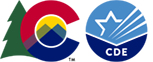 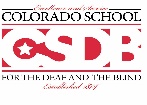 …Learning, Thriving, Leading33 N. Institute Street, Colorado Springs, CO 80903 719-578-2100	719-578-2239 fax	www.csdb.org Revised 07/23/2020 TK JO(1) Date: ______(2) Student’s name:  ____________________________   (3) Grade:  ____
Please verify this student meets the eligibility requirements for the Federal Quota Program and is therefore eligible to access the CIMC repository of APH educational materials. Please see our website for additional information on Federal Quota Census & eligibility.   I verify this student has a current (within 3 yrs) eye report on file with the district. (initial here___)   I have a Parent Consent on file with my district and submitted a copy with CIMC. (initial here___)   I verify every item on this order is intended for this quota eligible student. (initial here___)(1) Date: ______(2) Student’s name:  ____________________________   (3) Grade:  ____
Please verify this student meets the eligibility requirements for the Federal Quota Program and is therefore eligible to access the CIMC repository of APH educational materials. Please see our website for additional information on Federal Quota Census & eligibility.   I verify this student has a current (within 3 yrs) eye report on file with the district. (initial here___)   I have a Parent Consent on file with my district and submitted a copy with CIMC. (initial here___)   I verify every item on this order is intended for this quota eligible student. (initial here___)(1) Date: ______(2) Student’s name:  ____________________________   (3) Grade:  ____
Please verify this student meets the eligibility requirements for the Federal Quota Program and is therefore eligible to access the CIMC repository of APH educational materials. Please see our website for additional information on Federal Quota Census & eligibility.   I verify this student has a current (within 3 yrs) eye report on file with the district. (initial here___)   I have a Parent Consent on file with my district and submitted a copy with CIMC. (initial here___)   I verify every item on this order is intended for this quota eligible student. (initial here___)(1) Date: ______(2) Student’s name:  ____________________________   (3) Grade:  ____
Please verify this student meets the eligibility requirements for the Federal Quota Program and is therefore eligible to access the CIMC repository of APH educational materials. Please see our website for additional information on Federal Quota Census & eligibility.   I verify this student has a current (within 3 yrs) eye report on file with the district. (initial here___)   I have a Parent Consent on file with my district and submitted a copy with CIMC. (initial here___)   I verify every item on this order is intended for this quota eligible student. (initial here___)(1) Date: ______(2) Student’s name:  ____________________________   (3) Grade:  ____
Please verify this student meets the eligibility requirements for the Federal Quota Program and is therefore eligible to access the CIMC repository of APH educational materials. Please see our website for additional information on Federal Quota Census & eligibility.   I verify this student has a current (within 3 yrs) eye report on file with the district. (initial here___)   I have a Parent Consent on file with my district and submitted a copy with CIMC. (initial here___)   I verify every item on this order is intended for this quota eligible student. (initial here___)CIMC Use OnlyVerify APH eligibility: ___Yes - proceed w/order____No - student is not eligible	currently, please	notify TVI & AU contactCIMC APH Order Number: #21-_ _ _ _______ Pulled from inventory______ Ordered APH.org 	w/purchase order#CIMC Purchase Order number:020 -022 - 21-_ _ _ _ _- 0 _ _ _023 -[FQ] - [FY] - [KLAS code] - [Order #]APH order #_________________ Print email/forward           order confirmation______ Email AU status            _____back order status            _____receipt reminder______ Enter CDE database______ File in open orders______ Date AU confirmed           receipt of materials CIMC Use OnlyVerify APH eligibility: ___Yes - proceed w/order____No - student is not eligible	currently, please	notify TVI & AU contactCIMC APH Order Number: #21-_ _ _ _______ Pulled from inventory______ Ordered APH.org 	w/purchase order#CIMC Purchase Order number:020 -022 - 21-_ _ _ _ _- 0 _ _ _023 -[FQ] - [FY] - [KLAS code] - [Order #]APH order #_________________ Print email/forward           order confirmation______ Email AU status            _____back order status            _____receipt reminder______ Enter CDE database______ File in open orders______ Date AU confirmed           receipt of materials CIMC Use OnlyVerify APH eligibility: ___Yes - proceed w/order____No - student is not eligible	currently, please	notify TVI & AU contactCIMC APH Order Number: #21-_ _ _ _______ Pulled from inventory______ Ordered APH.org 	w/purchase order#CIMC Purchase Order number:020 -022 - 21-_ _ _ _ _- 0 _ _ _023 -[FQ] - [FY] - [KLAS code] - [Order #]APH order #_________________ Print email/forward           order confirmation______ Email AU status            _____back order status            _____receipt reminder______ Enter CDE database______ File in open orders______ Date AU confirmed           receipt of materials (4)   Administrative Unit or BOCES name: ___________________________________ (5)   Your CIMC 5-digit KLAS code (library database): __ __ __ __ __ (6)   Your school district name:(4)   Administrative Unit or BOCES name: ___________________________________ (5)   Your CIMC 5-digit KLAS code (library database): __ __ __ __ __ (6)   Your school district name:(4)   Administrative Unit or BOCES name: ___________________________________ (5)   Your CIMC 5-digit KLAS code (library database): __ __ __ __ __ (6)   Your school district name:(4)   Administrative Unit or BOCES name: ___________________________________ (5)   Your CIMC 5-digit KLAS code (library database): __ __ __ __ __ (6)   Your school district name:(4)   Administrative Unit or BOCES name: ___________________________________ (5)   Your CIMC 5-digit KLAS code (library database): __ __ __ __ __ (6)   Your school district name:CIMC Use OnlyVerify APH eligibility: ___Yes - proceed w/order____No - student is not eligible	currently, please	notify TVI & AU contactCIMC APH Order Number: #21-_ _ _ _______ Pulled from inventory______ Ordered APH.org 	w/purchase order#CIMC Purchase Order number:020 -022 - 21-_ _ _ _ _- 0 _ _ _023 -[FQ] - [FY] - [KLAS code] - [Order #]APH order #_________________ Print email/forward           order confirmation______ Email AU status            _____back order status            _____receipt reminder______ Enter CDE database______ File in open orders______ Date AU confirmed           receipt of materials CIMC Use OnlyVerify APH eligibility: ___Yes - proceed w/order____No - student is not eligible	currently, please	notify TVI & AU contactCIMC APH Order Number: #21-_ _ _ _______ Pulled from inventory______ Ordered APH.org 	w/purchase order#CIMC Purchase Order number:020 -022 - 21-_ _ _ _ _- 0 _ _ _023 -[FQ] - [FY] - [KLAS code] - [Order #]APH order #_________________ Print email/forward           order confirmation______ Email AU status            _____back order status            _____receipt reminder______ Enter CDE database______ File in open orders______ Date AU confirmed           receipt of materials CIMC Use OnlyVerify APH eligibility: ___Yes - proceed w/order____No - student is not eligible	currently, please	notify TVI & AU contactCIMC APH Order Number: #21-_ _ _ _______ Pulled from inventory______ Ordered APH.org 	w/purchase order#CIMC Purchase Order number:020 -022 - 21-_ _ _ _ _- 0 _ _ _023 -[FQ] - [FY] - [KLAS code] - [Order #]APH order #_________________ Print email/forward           order confirmation______ Email AU status            _____back order status            _____receipt reminder______ Enter CDE database______ File in open orders______ Date AU confirmed           receipt of materials (7)   Name of TVI for this order:(8)   TVI email:(9)   TVI phone number:(10) Name of person placing order, if different than TVI:(7)   Name of TVI for this order:(8)   TVI email:(9)   TVI phone number:(10) Name of person placing order, if different than TVI:(7)   Name of TVI for this order:(8)   TVI email:(9)   TVI phone number:(10) Name of person placing order, if different than TVI:(7)   Name of TVI for this order:(8)   TVI email:(9)   TVI phone number:(10) Name of person placing order, if different than TVI:(7)   Name of TVI for this order:(8)   TVI email:(9)   TVI phone number:(10) Name of person placing order, if different than TVI:CIMC Use OnlyVerify APH eligibility: ___Yes - proceed w/order____No - student is not eligible	currently, please	notify TVI & AU contactCIMC APH Order Number: #21-_ _ _ _______ Pulled from inventory______ Ordered APH.org 	w/purchase order#CIMC Purchase Order number:020 -022 - 21-_ _ _ _ _- 0 _ _ _023 -[FQ] - [FY] - [KLAS code] - [Order #]APH order #_________________ Print email/forward           order confirmation______ Email AU status            _____back order status            _____receipt reminder______ Enter CDE database______ File in open orders______ Date AU confirmed           receipt of materials CIMC Use OnlyVerify APH eligibility: ___Yes - proceed w/order____No - student is not eligible	currently, please	notify TVI & AU contactCIMC APH Order Number: #21-_ _ _ _______ Pulled from inventory______ Ordered APH.org 	w/purchase order#CIMC Purchase Order number:020 -022 - 21-_ _ _ _ _- 0 _ _ _023 -[FQ] - [FY] - [KLAS code] - [Order #]APH order #_________________ Print email/forward           order confirmation______ Email AU status            _____back order status            _____receipt reminder______ Enter CDE database______ File in open orders______ Date AU confirmed           receipt of materials CIMC Use OnlyVerify APH eligibility: ___Yes - proceed w/order____No - student is not eligible	currently, please	notify TVI & AU contactCIMC APH Order Number: #21-_ _ _ _______ Pulled from inventory______ Ordered APH.org 	w/purchase order#CIMC Purchase Order number:020 -022 - 21-_ _ _ _ _- 0 _ _ _023 -[FQ] - [FY] - [KLAS code] - [Order #]APH order #_________________ Print email/forward           order confirmation______ Email AU status            _____back order status            _____receipt reminder______ Enter CDE database______ File in open orders______ Date AU confirmed           receipt of materials (11) Shipping information:
a.) Name of person receiving delivery: ATTN: _______________________        b.) Name of school/admin building: ___________________________
c.) Address line 2: _____________________________________________
d.) City: ______________________________, Colorado,  Zip: _________        e.) Phone for delivery purposes: (11) Shipping information:
a.) Name of person receiving delivery: ATTN: _______________________        b.) Name of school/admin building: ___________________________
c.) Address line 2: _____________________________________________
d.) City: ______________________________, Colorado,  Zip: _________        e.) Phone for delivery purposes: (11) Shipping information:
a.) Name of person receiving delivery: ATTN: _______________________        b.) Name of school/admin building: ___________________________
c.) Address line 2: _____________________________________________
d.) City: ______________________________, Colorado,  Zip: _________        e.) Phone for delivery purposes: (11) Shipping information:
a.) Name of person receiving delivery: ATTN: _______________________        b.) Name of school/admin building: ___________________________
c.) Address line 2: _____________________________________________
d.) City: ______________________________, Colorado,  Zip: _________        e.) Phone for delivery purposes: (11) Shipping information:
a.) Name of person receiving delivery: ATTN: _______________________        b.) Name of school/admin building: ___________________________
c.) Address line 2: _____________________________________________
d.) City: ______________________________, Colorado,  Zip: _________        e.) Phone for delivery purposes: CIMC Use OnlyVerify APH eligibility: ___Yes - proceed w/order____No - student is not eligible	currently, please	notify TVI & AU contactCIMC APH Order Number: #21-_ _ _ _______ Pulled from inventory______ Ordered APH.org 	w/purchase order#CIMC Purchase Order number:020 -022 - 21-_ _ _ _ _- 0 _ _ _023 -[FQ] - [FY] - [KLAS code] - [Order #]APH order #_________________ Print email/forward           order confirmation______ Email AU status            _____back order status            _____receipt reminder______ Enter CDE database______ File in open orders______ Date AU confirmed           receipt of materials CIMC Use OnlyVerify APH eligibility: ___Yes - proceed w/order____No - student is not eligible	currently, please	notify TVI & AU contactCIMC APH Order Number: #21-_ _ _ _______ Pulled from inventory______ Ordered APH.org 	w/purchase order#CIMC Purchase Order number:020 -022 - 21-_ _ _ _ _- 0 _ _ _023 -[FQ] - [FY] - [KLAS code] - [Order #]APH order #_________________ Print email/forward           order confirmation______ Email AU status            _____back order status            _____receipt reminder______ Enter CDE database______ File in open orders______ Date AU confirmed           receipt of materials CIMC Use OnlyVerify APH eligibility: ___Yes - proceed w/order____No - student is not eligible	currently, please	notify TVI & AU contactCIMC APH Order Number: #21-_ _ _ _______ Pulled from inventory______ Ordered APH.org 	w/purchase order#CIMC Purchase Order number:020 -022 - 21-_ _ _ _ _- 0 _ _ _023 -[FQ] - [FY] - [KLAS code] - [Order #]APH order #_________________ Print email/forward           order confirmation______ Email AU status            _____back order status            _____receipt reminder______ Enter CDE database______ File in open orders______ Date AU confirmed           receipt of materials Additional information from YOU to the CIMC to help us process this order:*According to CIMC procedures, we can only ship to school/admin addresses. Please call the CIMC before submitting this order if you are experiencing school-related shipping issues due to COVID-19 and want to request this order to be shipped to a TVI’s home (we cannot ship to the homes of students) and indicate “(home address)” in line 11b above. If this order contains a high-cost item, we want you to assure us it can be delivered and received without the risk of theft, etc.   …this box will automatically expand if you want to type additional information here: Please Order Responsibly. Remember, quota funds are finite. Districts have agreed to ask administrators for funding to purchase products, including consumable materials, from www.aph.org using district funds.Additional information from YOU to the CIMC to help us process this order:*According to CIMC procedures, we can only ship to school/admin addresses. Please call the CIMC before submitting this order if you are experiencing school-related shipping issues due to COVID-19 and want to request this order to be shipped to a TVI’s home (we cannot ship to the homes of students) and indicate “(home address)” in line 11b above. If this order contains a high-cost item, we want you to assure us it can be delivered and received without the risk of theft, etc.   …this box will automatically expand if you want to type additional information here: Please Order Responsibly. Remember, quota funds are finite. Districts have agreed to ask administrators for funding to purchase products, including consumable materials, from www.aph.org using district funds.Additional information from YOU to the CIMC to help us process this order:*According to CIMC procedures, we can only ship to school/admin addresses. Please call the CIMC before submitting this order if you are experiencing school-related shipping issues due to COVID-19 and want to request this order to be shipped to a TVI’s home (we cannot ship to the homes of students) and indicate “(home address)” in line 11b above. If this order contains a high-cost item, we want you to assure us it can be delivered and received without the risk of theft, etc.   …this box will automatically expand if you want to type additional information here: Please Order Responsibly. Remember, quota funds are finite. Districts have agreed to ask administrators for funding to purchase products, including consumable materials, from www.aph.org using district funds.Additional information from YOU to the CIMC to help us process this order:*According to CIMC procedures, we can only ship to school/admin addresses. Please call the CIMC before submitting this order if you are experiencing school-related shipping issues due to COVID-19 and want to request this order to be shipped to a TVI’s home (we cannot ship to the homes of students) and indicate “(home address)” in line 11b above. If this order contains a high-cost item, we want you to assure us it can be delivered and received without the risk of theft, etc.   …this box will automatically expand if you want to type additional information here: Please Order Responsibly. Remember, quota funds are finite. Districts have agreed to ask administrators for funding to purchase products, including consumable materials, from www.aph.org using district funds.Additional information from YOU to the CIMC to help us process this order:*According to CIMC procedures, we can only ship to school/admin addresses. Please call the CIMC before submitting this order if you are experiencing school-related shipping issues due to COVID-19 and want to request this order to be shipped to a TVI’s home (we cannot ship to the homes of students) and indicate “(home address)” in line 11b above. If this order contains a high-cost item, we want you to assure us it can be delivered and received without the risk of theft, etc.   …this box will automatically expand if you want to type additional information here: Please Order Responsibly. Remember, quota funds are finite. Districts have agreed to ask administrators for funding to purchase products, including consumable materials, from www.aph.org using district funds.CIMC Use OnlyVerify APH eligibility: ___Yes - proceed w/order____No - student is not eligible	currently, please	notify TVI & AU contactCIMC APH Order Number: #21-_ _ _ _______ Pulled from inventory______ Ordered APH.org 	w/purchase order#CIMC Purchase Order number:020 -022 - 21-_ _ _ _ _- 0 _ _ _023 -[FQ] - [FY] - [KLAS code] - [Order #]APH order #_________________ Print email/forward           order confirmation______ Email AU status            _____back order status            _____receipt reminder______ Enter CDE database______ File in open orders______ Date AU confirmed           receipt of materials CIMC Use OnlyVerify APH eligibility: ___Yes - proceed w/order____No - student is not eligible	currently, please	notify TVI & AU contactCIMC APH Order Number: #21-_ _ _ _______ Pulled from inventory______ Ordered APH.org 	w/purchase order#CIMC Purchase Order number:020 -022 - 21-_ _ _ _ _- 0 _ _ _023 -[FQ] - [FY] - [KLAS code] - [Order #]APH order #_________________ Print email/forward           order confirmation______ Email AU status            _____back order status            _____receipt reminder______ Enter CDE database______ File in open orders______ Date AU confirmed           receipt of materials CIMC Use OnlyVerify APH eligibility: ___Yes - proceed w/order____No - student is not eligible	currently, please	notify TVI & AU contactCIMC APH Order Number: #21-_ _ _ _______ Pulled from inventory______ Ordered APH.org 	w/purchase order#CIMC Purchase Order number:020 -022 - 21-_ _ _ _ _- 0 _ _ _023 -[FQ] - [FY] - [KLAS code] - [Order #]APH order #_________________ Print email/forward           order confirmation______ Email AU status            _____back order status            _____receipt reminder______ Enter CDE database______ File in open orders______ Date AU confirmed           receipt of materials PRODUCT NAMEPlease type EXACTLY as it appears on the www.aph.org website.(Right click to add lines as needed)PRODUCT SKU:please include dashesQTY.COST EACHTOTAL COSTCIMC use onlyDatepulled from CIMCinventoryCIMC use onlyOrdered from APH websiteCIMC use onlyShipped out of CIMCLEGO kits (in English format)$ FREE from the LEGO Foundation$ FREE from the LEGO Foundation LEGO kits (in Spanish format)$ FREE from the LEGO Foundation$ FREE from the LEGO FoundationTOTALS please:$ FREE